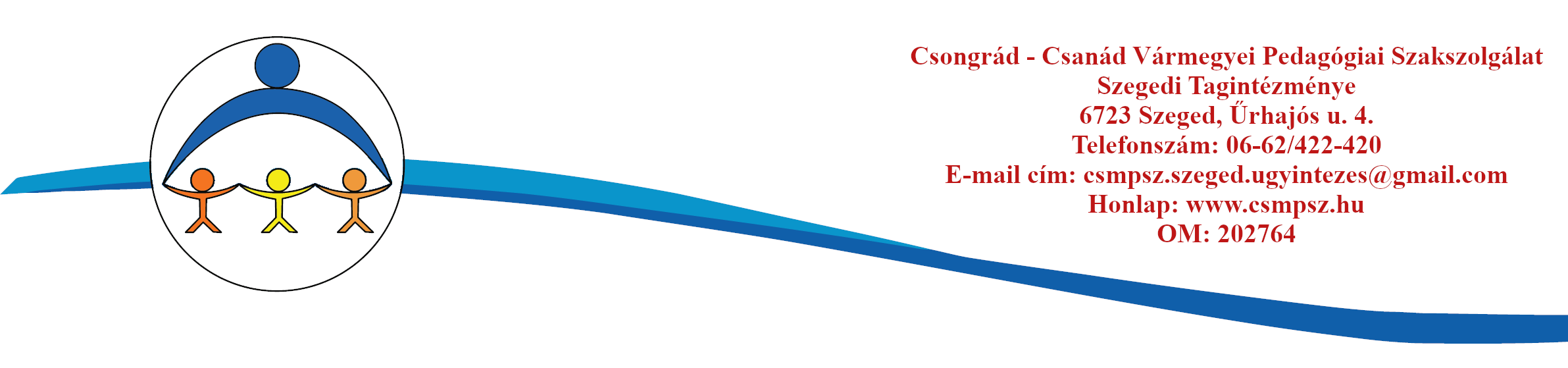 Ikt.szám: klik202764901/                           /2023JELENTKEZÉSI LAPARTIKULÁCIÓS VIZSGÁLATRAI. Személyi adatokÉrkezett:Gyermek neve:Oktatási azonosítója:TAJ száma:Születési hely, idő:Születési hely, idő:Anyja leánykori neve:Telefonszám:E-mail:Gondviselő neve:Telefonszám:E-mail:Lakcím:Lakcím:Jelenlegi intézménye:Osztály- vagy csoportfoka:II. A probléma jellegeFent áll-e az artikulációs zavar?              igen                                     nemHa igen, akkor milyen hangok érintettek?Ki javasolta az artikulációs terápiát?Járt-e az óvodában logopédiai terápiára? Hova és mennyi ideig? Szükséges-e egyéb logopédiai terápia a jövőben (pl. dadogás, nyelvlökéses nyelés terápia) ?Tájékoztató:Intézményünk a logopédiai feladatellátás keretében végzi az ellátást. A kérelem a beérkezést követően várólistára kerül. Időpont egyeztetés miatt kollégánk felveszi a szülőkkel a kapcsolatot.Nyilatkozat:Vállalom, hogy a Szakszolgálatot lehetőség szerint előzetesen értesítem az alábbi elérhetőségek egyikén: csmpsz.logopedia@gmail.com / 0662/422-420-, amennyiben gyermekem nem tud megjelenni a megbeszélt időpontban a foglalkozáson.Tudomásul veszem, hogy ha két alkalommal gyermekem előzetes értesítés nélkül nem vesz részt a megbeszélt időpontban a foglalkozáson, úgy az ellátás számára megszakad.A fentiekkel egyetértek, kérem gyermekem ellátását a Szakszolgálattól:.………………………………………….               ………………………………………………Szülők / gondviselők aláírásaDátum:………………………………………..………………………………………….               ………………………………………………Szülők / gondviselők aláírása